Lcmアトリエ　エンドロールムービー　【Happy Balloon専用】　コメントシートご新郎様ご新婦様の素敵な思い出になるよう真心込めて制作させて頂きます。お手数ではございますが、以下の入力をお願い致します。■基本情報■ご新郎様ご新婦様■画面比率■会場様のスクリーン比率をしっかりと確認したうえで、その比率に従った画面構成で映像を制作する必要があります。一度上映される会場様へご確認くださいますようお願い致します。■楽曲について■お好きな楽曲を使用する場合ISUM（一般社団法人音楽特定利用促進機構）が複製権を取得している楽曲範囲内であれば、1曲3,000円（税別）にて変更が可能です。ISUM楽曲リスト【https://isum.or.jp/music/】楽曲はLcmアトリエでご用意しておりますので、購入またはダウンロードしていただかなくてもご利用になれます。サンプルムービーで使用している音源をご使用の場合は、追加料金は必要ございません。その場合、アーティスト名、曲名は空欄にしておいて下さい。※ご注文頂いたムービー以外のサンプルムービーの楽曲をご希望の場合は、楽曲構成料として１曲につき別途1,000円（税別）が必要となります。■映像構成■上映時間：約 5分48秒※追加写真をご希望の場合は、写真1枚追加ごとに500円（税別）の追加料金が必要になります。お写真を1枚追加されると、約18秒　映像時間が長くなります。■お写真をご用意ください冒頭使用写真※コメント変更がなければ、空欄のままでお願い致します。※コメント変更がなければ、空欄のままでお願い致します。新郎様パート使用写真新婦様パート使用写真エンド使用写真※コメント変更がなければ、空欄のままでお願い致します。ゲスト様名簿作成ゲスト様のお名前表示順序がご不明な場合は、以下URLをご参考下さい。[ゲスト様表示順序]https://lcm-atelier.com/data-send/movie-recipe#endroll02頂いたファイルは、そのままコピー&ペーストし映像に反映致します。お名前の順番、改行やゲスト様の間隔などは、ご自由に構成して下さい。
[注意事項]
※ゲスト様名の他にメッセージを入力する際、1行が15文字を超える場合は改行をお願い致します。メッセージが長い場合は弊社にて、改行編集させて頂きます。※文字が流れるスクロールの速さは、映像時間に対する文字の量（改行含む）で変わって参ります。たくさんのゲスト様お一人お一人に長いメッセージを添えるなど、あまりに文字が多いとスクロールが速くなり、コメントが読みづらくなりますのでご注意下さい。ゲスト様名簿入力[新郎様G1-6ゲスト名簿入力][新郎様G7ゲスト名簿入力][新婦様B1-6ゲスト名簿入力][新婦様B7ゲスト名簿入力]コメントシートが入力できましたら、メールにて添付し送信して下さい。その際、件名にお名前と挙式日を忘れずお願い致します。メールアドレス: sozai@lcm-atelier.comお名前(旧姓)/アルファベット表記      [例) 山田 太郎/Taro Yamada]お名前(旧姓)/アルファベット表記エンドロールムービーを上映する会場名上映日 [例 2022.11.22]16:9か4:3どちらかをご入力ください　アーティスト名　　　　　　　　　　　　　　曲名備考　アーティスト名　　　　　　　　　　　　　　　曲名備考冒頭お写真P1-3新郎様パート/新婦様パートお写真 G1-7/B1-7エンドお写真P4-5写真番号P1写真番号P2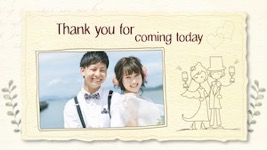 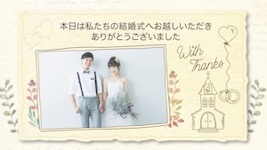 P2コメント(入力例)入力欄(40文字程度)本日は私たちの結婚式へお越しいただきありがとうございました写真番号P3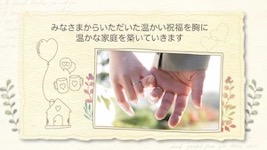 P3コメント(入力例)入力欄(40文字程度)みなさまからいただいた温かい祝福を胸に温かな家庭を築いていきます写真番号G1-6写真番号G7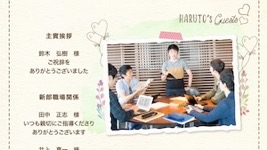 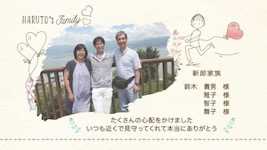 写真番号B1-6写真番号B7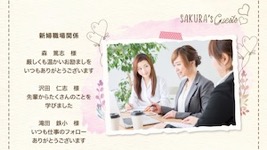 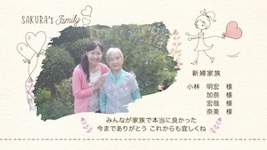 写真番号P4写真番号P5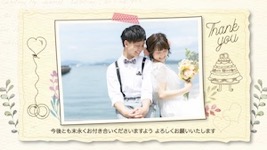 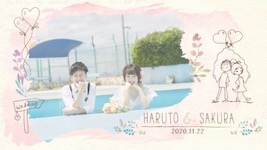 P4コメント(入力例)入力欄(30文字程度)今後とも末永くお付き合いくださいますよう　よろしくお願いいたします備考欄